Publicado en Alicante el 13/02/2024 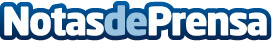 Actiu equipará con mobiliario al nuevo Hospital 12 de OctubreActiu ha sido la empresa que se ha adjudicado este contrato, la mayor inversión hospitalaria en España hasta la fechaDatos de contacto:María GuijarroGPS imagen y comunicacion622836702Nota de prensa publicada en: https://www.notasdeprensa.es/actiu-equipara-con-mobiliario-al-nuevo Categorias: Nacional Medicina Interiorismo Mobiliario http://www.notasdeprensa.es